Медико-спорттық кешеннің бастығы Н.Б.Мамиевтың «Университеттегі спорттық-бұқаралық жұмыстың жағдайы және келешегі туралы» баяндамасын тыңдап және талқылап ректорат ШЕШТІ:Факультеттерде ПОҚ мен білімденушілердің бірлескен спорттық бұқаралық және сауықтыру жұмыстары, денсаулық күндері, спорттық-сауықтыру сайыстары және т.б. жоспарлы негізге қойылып, ұжымдық келісімге сәйкес қаржыландырылсын. Үйлесімді іс-шаралар жоспары жасалсын.Медико-спорттық кешенніңбастығы, кәсіподақ төрағасы,декандардың тәрбие жұмысыжөніндегі орынбасарлары,студенттік кәсіподақ2016ж. 01қарашасына дейінУниверситетте спорттық-бұқаралық жұмысты жақсарту мақсатында мемлекеттік сатып алу жоспарына сәйкес спорттық жабдықтарды сатып алу жұмыстары аяқталсынЭкономика және мемлекеттік сатып алу бөлімінің бастығы,спорт ғимараттарының меңгерушісі 2016 ж. 01 желтоқсанына дейiн2017 жылы Алматы қаласында өтетін Дүниежүзілік Универсиадаға ойдағыдай дайындалу үшін спортшы студенттер мен Универсиадаға қатысатын үміткерлер сабаққа қатысудың жеке кестесіне ауыстырылсынОқу үрдісін жоспарлау және ұйымдастыру басқармасының бастығы, факультет декандары2016-2017 оқу жылы бойыОсы шешiмнiң орындалуын қадағалау ғылыми жұмыс және сыртқы байланыстар жөніндегі проректор Ж.Жарлығасовқа жүктелсiн.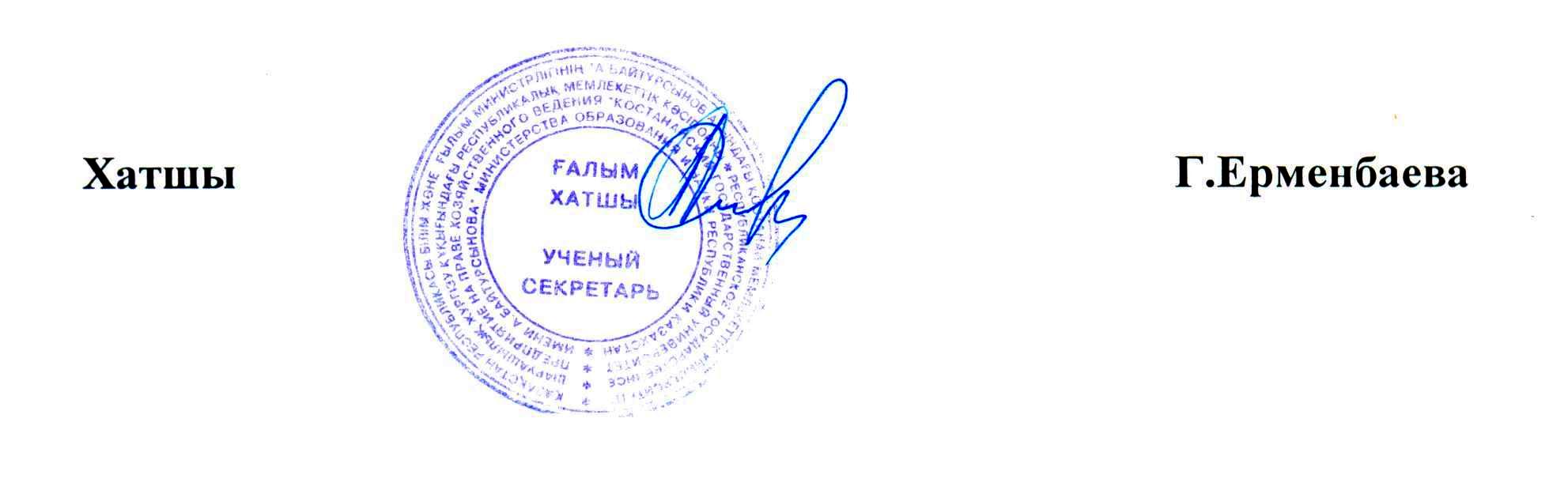 Заслушав и обсудив информацию начальника медико-спортивного комплекса Мамиева Н.Б. «О состоянии и перспективах развития спортивно-массовой работы в университете», ректоратРЕШИЛ:1. Поставить на плановую основу и активизировать спортивно-массовую и оздоровительную работу факультетов по проведению совместных мероприятий ППС и обучающихся (проведение Дней здоровья, спортивно-оздоровительных состязаний и т.п.) с выделением финансирования в соответствие с коллективным договором. Разработать соответствующий план мероприятийНачальник медико-спортивного комплекса – председатель профкома,заместители деканов по воспитательной работе, студенческий профком,до 01 ноября 2016 г.2. Для улучшения спортивно-массовой работы в университете завершить приобретение спортивного инвентаря в соответствие с планом госзакупок.Начальник ОЭиГЗ,зав.спортсооружениями до 01 декабря 2016 г.3. Для успешной подготовки к Всемирной Универсиаде 2017 года в г.Алматы перевести на индивидуальный график посещения занятий студентов-спортсменов – кандидатов на участие в Универсиаде.Начальник УПиОУП,деканы факультетовв течение 2016-2017 уч. года4. Контроль исполнения данного решения возложить на проректора по научной работе и внешним связям Ж.Б.Жарлыгасова. 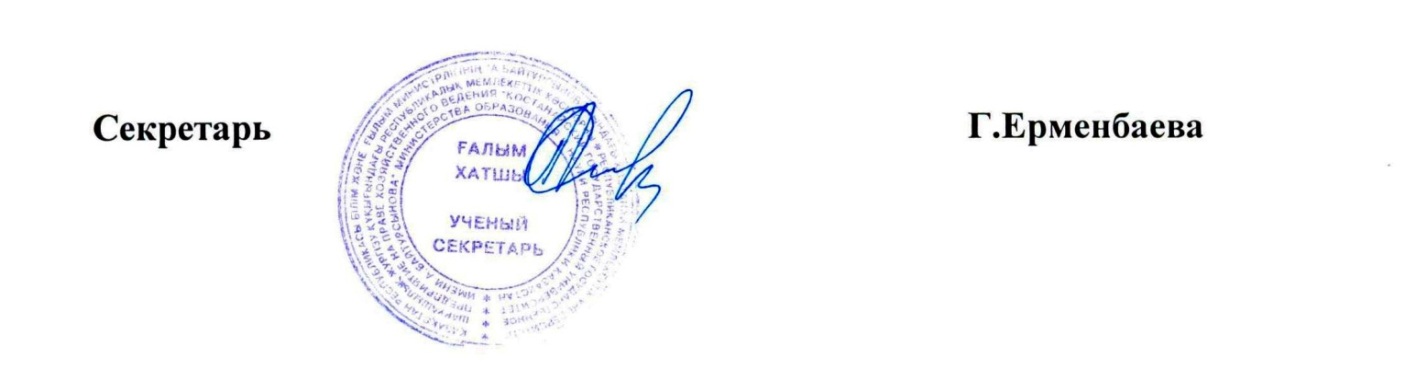 «А.Байтұрсынов атындағыҚостанай мемлекеттікуниверситеті» РМКРГП «Костанайскийгосударственный университетимени А.Байтурсынова»ШЕШІМректораттыңРЕШЕНИЕректората                    12.10.2016 ж.№ 8-2Қостанай қаласыгород Костанай«А.Байтұрсынов атындағыҚостанай мемлекеттікуниверситеті» РМКРГП «Костанайскийгосударственный университетимени А.Байтурсынова»ШЕШІМректораттыңРЕШЕНИЕректората                    12.10.2016 ж.№ 8-2Қостанай қаласыгород Костанай